Fonctionnement d’un site web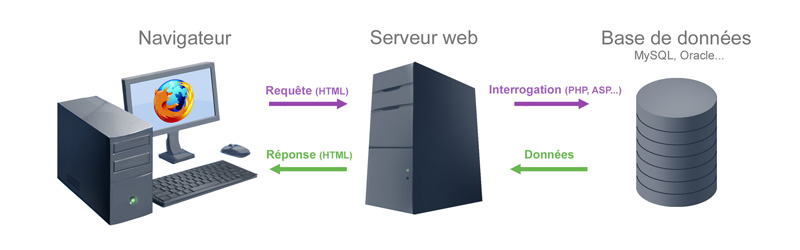 Différence entre un site statique et dynamique ?	a) un site statique contient des pages HTML/CSS dont le contenu est fixe (ne change jamais).	b) un site dynamique va chercher les informations dans une base de données et ensuite créer la page à destination de l'internaute.Exemple : un site de vente de boulangerie En statique : on réalise une page pour chaque produit avec les informations en "dure" comme le prix (HTML/CSS)En dynamique : on stocke dans une base de données (MySQL, MariaDB) les informations et un script généralement en PHP va lire les données et "fabriquer" la page .Donnez un bref descriptif des éléments suivant, puis placez-les sur l’image ci-dessus :HTML : langage de balises qui décrit le contenu d’une page Web. Langage à destination du navigateur de l’internaute.CSS : langage de mise en forme du contenu d’une page web, spécifie le design de la page. JavaScript : langage de programmation qui permet de dynamiser une page web. Langage interprété par le navigateur.PHP : Langage de script (programmation) utilisé côté server web. Il est essentiel dans le fonctionnement d’un site web dynamique : il permet de créer les pages « à la demande », par exemple il permet de dialoguer avec un serveur de base de basse de données.SQL/MySQL(ou MariaDB) : MariaDB est un Système de Gestion de Base de Données. SQL est un langage normalisé qui permet de dialoguer avec SGBD.Environnement de développement web : Ce sont les logiciels qui fournissent les éléments nécessaires au développement WEB, à savoir : Serveur WEB (Apache, IIS, etc)Module PHPServeur de Base de Données (MySQL, MariaDB)Exemples d’environnement de développement :WampserverLaragonEasyPHPXampetcFront-end : Il désigne la partie visible d’un site web. C’est la vitrine d’un siteBack-end : Il désigne « l’arrière-boutique », « les coulisses », tous les scripts côtés serveur.Full stack :	Personne qui maitrise le front-end et le back-endFramework : boite à outils prête à l’emploi, pour accélérer et faciliter le développementExemples :Laravel (framework PHP)BootStrap (framework CSS)Symfony (framework PHP)React (framework JavaScript)jQuery (framework JavaScript)